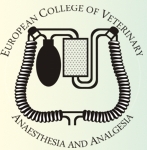 Instructions:Complete and sign the form. The same form should be used for each consecutive year. Save the form as a PDF.Submit the form via your personal profile on the ECVAA website before 1st February.The annual report is between 1st Jan – 31st December each year. Please amend the year in the appropriate table. For the first year of residency, you should fill in the start date e.g. 2nd May – 31st December. Subsequent years will run 1st Jan-31st Dec. Please follow the emailed instructions regarding externship forms.Incorrectly filled forms will take longer to process.Resident Name:  	Resident Email address: Alternative or Standard programme? Institute of Training:  Supervisor(s): Year of Report (1,2,3,4,5): Start date of residency: Duration of Residency: Expected Year for submission of Credentials:  Intended year to sit the Exam:   Period under report:Credential Requirements (Please place a tick or cross if the requirement has been met):PerformanceNumber of supervised weeks (by ECVAA/ACVAA Diplomate) in clinical anaesthesia, including veterinary anaesthesia out of hours on call serviceNumber of unsupervised weeks (by ECVAA/ACVAA Diplomate) in clinical anaesthesia, including veterinary anaesthesia out of hours on call serviceNumber of weeks spent in other activities (see P&Ps, APPENDIX I, Activity unrelated to clinical anaesthesia)Supervisor’s appreciation of the resident’s progress and potential difficulties of the programmeI have discussed this Trainee report with the ResidentBy signing this document, both the resident and the supervisor guarantee that the numbers provided in the tables are correct and verified.By signing this document, you agree to your information being used as per the ECVAA Privacy Policy, which is available at www.ecvaa.org (Link). If you do not agree with this Privacy Policy, please contact the Honorary Secretary directly, at ecvaa.secretary@gmail.com.PeriodYear 1Year 2Year 3Year 4Year 5Startx/x/20xx1/1/20xx1/1/20xx1/1/20xx1/1/20xxEndYear 1Year 2Year 3Year 4Year 5Case LogPublication 1Publication 2Presentation 1Presentation 2Number of anaesthetic procedures performedYear 1Year 2Year 3Year 4Year 5HorsesDogsCatsCattleSmall RuminantsCamelidsPigsRabbitsSmall RodentsAvianExoticsOther wild animalsOthers: Research Project/Papers (Please include the title and tick/cross the appropriate box)Ethical review and study designData CollectionData CollectionWriting UpSubmittedAcceptedOral Presentations(Short title, tick/cross the year). Note: Only 2 are required for credentials.Year 1Year 2Year 3Year 4Year 5Attended Meetings(Short name, tick/cross the year)Year 1Year 2Year 3Year 4Year 5External rotations (including Emergency and Crit Care) (Topic, tick/cross the year):Year 1Year 2Year 3Year 4Year 5Journal clubs, other education rounds, In-house seminars (Short title, tick/cross the year) Year 1Year 2Year 3Year 4Year 5Journal clubs (approx. number per year)    CentreYear 1Year 2Year 3Year 4Year 5Large animalsLarge animalsLarge animalsSmall animalsSmall animalsSmall animalsSmall animalsCentreYear 1Year 2Year 3Year 4Year 5Large animalsLarge animalsLarge animalsSmall animalsSmall animalsSmall animalsSmall animalsOther activitiesYear 1Year 2Year 3Year 4Year 5Research, manuscript writing, private studyExternal anaesthesia rotationsNon-anaesthesia rotationsCourses, CongressesOthers:…………………………..Year 1Year 2Year 3Year 4Year 5Y/NDateSignature of the SupervisorSignature of the ResidentYear 1Year 2Year 3Year 4Year 5 